   	CERTIFICATION OF ADHERENCE TO CONFIDENTIALITYThis is signed documentation I have been orientedregarding the following "Confidentiality" Policy:All information concerning clients is confidentialmedical information. This information includesmedical records, counseling records and anyother information about the client, includingthe fact that an individual is a Health Department client.I will not disclose any information I have had access to.I can personally/financially be held responsible.I assure you that I agree to comply with this policy.	___________________________________		_________________	Signature						Date6/16/16 KS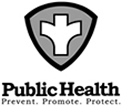 